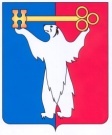 АДМИНИСТРАЦИЯ ГОРОДА НОРИЛЬСКАКРАСНОЯРСКОГО КРАЯРАСПОРЯЖЕНИЕ28.06.2018	  г. Норильск	      № 3416В целях создания условий для предоставления транспортных услуг населению и организации транспортного обслуживания населения в границах муниципального образования город Норильск, в соответствии с Порядком формирования Плана пассажирских перевозок по муниципальным маршрутам регулярных перевозок автомобильным транспортом на территории муниципального образования город Норильск, утвержденным постановлением Администрации города Норильска                   от 22.03.2012 № 94,1. Утвердить План пассажирских перевозок по муниципальным маршрутам регулярных перевозок автомобильным транспортом на территории муниципального образования город Норильск на 2019 - 2021 годы по регулируемым тарифам (прилагается).2. Признать утратившим силу распоряжение Администрации города Норильска от 07.11.2017 № 6541 «Об утверждении Плана пассажирских перевозок по муниципальным маршрутам регулярных перевозок автомобильным транспортом на территории муниципального образования город Норильск на 2018 - 2020 годы».3. Опубликовать настоящее распоряжение в газете «Заполярная правда» и разместить его на официальном сайте муниципального образования город Норильск.4. Настоящее распоряжение вступает в силу с 01.01.2019.План пассажирских перевозок, утвержденный пунктом 1 настоящего распоряжения, применяется в расчете субсидии в целях возмещения части затрат на выполнение работ, связанных с осуществлением регулярных перевозок по регулируемым тарифам, предполагаемой к предоставлению в 2019 году из бюджета муниципального образования город Норильск подрядчику на выполнение этих работ.Глава города Норильска                                                                                 Р.В. АхметчинКупреенко К.В.	43 70 501. План пассажирских перевозок по муниципальным маршрутам регулярных перевозок автомобильным транспортом на территории муниципального образования город Норильск на 2019 год по регулируемым тарифам:1.1 План пассажирских перевозок по муниципальным маршрутам регулярных перевозок автомобильным транспортом по Центральному району города Норильска:1.2 План пассажирских перевозок по муниципальным маршрутам регулярных перевозок автомобильным транспортом по району Талнах города Норильска:1.3 План пассажирских перевозок по муниципальным маршрутам регулярных перевозок автомобильным транспортом по району Кайеркан города Норильска:2. План пассажирских перевозок по муниципальным маршрутам регулярных перевозок автомобильным транспортом на территории муниципального образования город Норильск на 2020 год по регулируемым тарифам:2.1 План пассажирских перевозок по муниципальным маршрутам регулярных перевозок автомобильным транспортом по Центральному району города Норильска:2.2 План пассажирских перевозок по муниципальным маршрутам регулярных перевозок автомобильным транспортом по району Талнах города Норильска:2.3 План пассажирских перевозок по муниципальным маршрутам регулярных перевозок автомобильным транспортом по району Кайеркан города Норильска:3. План пассажирских перевозок по муниципальным маршрутам регулярных перевозок автомобильным транспортом на территории муниципального образования город Норильск на 2021 год по регулируемым тарифам:3.1 План пассажирских перевозок по муниципальным маршрутам регулярных перевозок автомобильным транспортом по Центральному району города Норильска:3.2 План пассажирских перевозок по муниципальным маршрутам регулярных перевозок автомобильным транспортом по району Талнах города Норильска:3.3 План пассажирских перевозок по муниципальным маршрутам регулярных перевозок автомобильным транспортом по району Кайеркан города Норильска:Об утверждении Плана пассажирских перевозок по муниципальным маршрутам регулярных перевозок автомобильным транспортом на территории муниципального образования город Норильск на 2019 - 2021 годы по регулируемым тарифамУТВЕРЖДЕНУТВЕРЖДЕНУТВЕРЖДЕНраспоряжениемраспоряжениемраспоряжениемАдминистрации города НорильскаАдминистрации города НорильскаАдминистрации города Норильскаот 28.06.2018 № 3416от 28.06.2018 № 3416от 28.06.2018 № 3416План пассажирских перевозок по муниципальным маршрутам регулярных перевозок автомобильным транспортом на территории муниципального образования город Норильск на 2019 - 2021 годы по регулируемым тарифамПлан пассажирских перевозок по муниципальным маршрутам регулярных перевозок автомобильным транспортом на территории муниципального образования город Норильск на 2019 - 2021 годы по регулируемым тарифамПлан пассажирских перевозок по муниципальным маршрутам регулярных перевозок автомобильным транспортом на территории муниципального образования город Норильск на 2019 - 2021 годы по регулируемым тарифамПлан пассажирских перевозок по муниципальным маршрутам регулярных перевозок автомобильным транспортом на территории муниципального образования город Норильск на 2019 - 2021 годы по регулируемым тарифамПлан пассажирских перевозок по муниципальным маршрутам регулярных перевозок автомобильным транспортом на территории муниципального образования город Норильск на 2019 - 2021 годы по регулируемым тарифамПлан пассажирских перевозок по муниципальным маршрутам регулярных перевозок автомобильным транспортом на территории муниципального образования город Норильск на 2019 - 2021 годы по регулируемым тарифамВсего по Плану пассажирских перевозок              на 2019 годПротяжённость маршрута (км)Плановое кол-во автобусов на маршруте (ед.)Количество рейсов в 2019 г.Пробег с пассажирами в 2019 г. (пасс-км)Всего по Плану пассажирских перевозок              на 2019 год430,1143669 54110 748 814,2№ маршрутаПункт назначения (Маршрут)Протяжённость маршрута (км)Плановое кол-во автобусов на маршруте (ед.)Количество рейсов в 2019 г.Пробег с пассажирами в 2019 г. (пасс-км)№ маршрутаПункт назначения (Маршрут)Протяжённость маршрута (км)Плановое кол-во автобусов на маршруте (ед.)Количество рейсов в 2019 г.Пробег с пассажирами в 2019 г. (пасс-км)№ маршрутаПункт назначения (Маршрут)Протяжённость маршрута (км)Плановое кол-во автобусов на маршруте (ед.)Количество рейсов в 2019 г.Пробег с пассажирами в 2019 г. (пасс-км)1 «А»Школа № 1 - АДЦ - Школа            № 18,628 71574 949,0ИТОГО:8 71574 949,01 «Б»Детская больница - АДЦ - Детская больница8,629 29579 937,0ИТОГО:9 29579 937,02АБК «НПОПАТ» - АДЦ -    АБК «НПОПАТ»15,2726 597404 274,42Ленинский проспект - АБК НПОПАТ6,19966 075,6ИТОГО:27 593410 350,04ОВЦ - ул. Красноярская7,22 68819 353,64ОВЦ - завод «Стройкомплект»11,4526 880306 432,0ИТОГО:29 568325 785,65 «А»ОВЦ - улица Комсомольская - Медный завод8,7327 930242 991,0ИТОГО:27930242 991,05 «Б»ОВЦ - улица Талнахская - Медный завод9,7530 984300 544,8ИТОГО:30 984300 544,86ЦООП - пл. Завенягина4,82321 113,66ТЭЦ-1 - АДЦ4,86142 947,26ТЭЦ-1 - Медный завод6,711 90379 750,16Норильский промышленный транспорт - Медный завод7,83 63328 337,46ЦООП - АДЦ10,42 73928 485,66ЦООП - Медный завод12,3617 181211 326,3ИТОГО:36 302351 960,211ЦООП - пл. Завенягина4,82491 195,211ЦООП - Молокозавод10,238 91390 912,6ИТОГО:9 16292 107,812Рудник «Заполярный» -                     ул. Набережная10,020 768207 680,012Рудник «Заполярный» - УАДиС16,0611 703187 248,0ИТОГО:32 471394 928,014 «А»УТВГС - улица Комсомольская - АДЦ - УТВГС12,414986 175,214 «А»УТВГС - улица Комсомольская - АДЦ - УТВГС (без заезда к  д/с «Арктика»)11,54 48251 543,0ИТОГО:4 98057 718,214 «Б»УТВГС - улица Талнахская - АДЦ - УТВГС11,514 98057 270,0ИТОГО:4 98057 270,015ул. Павлова - ул. Набережная4,05 25721 028,015Ритуальный зал - улица Набережная5,0214 98574 925,0ИТОГО:20 24295 953,016 «А»АБК «НПОПАТ» - улица Комсомольская - АДЦ - АБК «НПОПАТ»15,515 84090 520,0ИТОГО:5 84090 520,016 «Б»АБК «НПОПАТ» - улица Талнахская - АДЦ - АБК «НПОПАТ»17,0722 486382 262,0ИТОГО:22 486382 262,017Дворец спорта «Арктика» -         ул. Набережная6,98 67359 843,717Дворец спорта «Арктика» - УАДиС12,5618 145226 812,5ИТОГО:26 818286 656,240АДЦ - Городская больница      № 115,01157 311859 665,0ИТОГО:57 311859 665,0Всего по Центральному району города НорильскаВсего по Центральному району города Норильска189,668354 6774 103 597,8№ маршрутаПункт назначения (Маршрут)Протяжённость маршрута (км)Плановое кол-во автобусов на маршруте (ед.)Количество рейсов в 2019 г.Пробег с пассажирами в 2019 г. (пасс-км)№ маршрутаПункт назначения (Маршрут)Протяжённость маршрута (км)Плановое кол-во автобусов на маршруте (ед.)Количество рейсов в 2019 г.Пробег с пассажирами в 2019 г. (пасс-км)№ маршрутаПункт назначения (Маршрут)Протяжённость маршрута (км)Плановое кол-во автобусов на маршруте (ед.)Количество рейсов в 2019 г.Пробег с пассажирами в 2019 г. (пасс-км)22Норильск (АДЦ) - Талнах (Торговый центр)26,473 3161 935 542,422Талнах (5 микрорайон) - Норильск (АДЦ)28,9192 35768 117,322Норильск (АДЦ) - Талнах (Торговый центр) (через г/п Валёк)29,74 247126 135,9ИТОГО:79 9202 129 795,622 «И»Талнах (улица Игарская) - Норильск (АДЦ)29,111 99257 967,2ИТОГО:1 99257 967,2235 микрорайон - рудник «Маяк» - Поликлиника - улица Игарская14,3211 680167 024,0ИТОГО:11 680167 024,0245 микрорайон - ул. Игарская4,69 45943 511,424Рудник «Комсомольский» -         ул. Игарская5,37303 869,024ул. Игарская - ТОФ6,71 4359 614,5245 микрорайон - Рудник «Таймырский»12,518 157226 962,524Рудник «Таймырский» - ТОФ14,676 2331 113 001,824Рудник «Таймырский» - ТОФ  (с заездом на рудник «Маяк»)15,3172 55539 091,5ИТОГО:108 5691 436 050,741Талнах (Торговый центр) - Норильск (Городская больница № 1)  21,017 885375 585,041Талнах (5 микрорайон) - Норильск (Городская больница № 1)23,533658 577,541Талнах (Торговый центр) - Норильск (Городская больница № 1) (через г/п «Валёк»)24,32325 637,6ИТОГО:18 482389 800,1Всего по району Талнах города НорильскаВсего по району Талнах города Норильска111,142220 6434 180 637,6№ маршрутаПункт назначения (Маршрут)Протяжённость маршрута (км)Плановое кол-во автобусов на маршруте (ед.)Количество рейсов в 2019 г.Пробег с пассажирами в 2019 г. (пасс-км)№ маршрутаПункт назначения (Маршрут)Протяжённость маршрута (км)Плановое кол-во автобусов на маршруте (ед.)Количество рейсов в 2019 г.Пробег с пассажирами в 2019 г. (пасс-км)№ маршрутаПункт назначения (Маршрут)Протяжённость маршрута (км)Плановое кол-во автобусов на маршруте (ед.)Количество рейсов в 2019 г.Пробег с пассажирами в 2019 г. (пасс-км)31Норильск (АДЦ) - Кайеркан (ТБК) (до ЦБК) 12,31431 758,931Кайеркан (ТБК) - Норильск (АДЦ) (через АБК «Южный» до ЦБК)12,31 70921 020,731Норильск (АДЦ) - Кайеркан (ТБК) (через ЦБК до АБК «Южный»)14,52 41635 032,031Норильск (АДЦ) - Кайеркан (ТБК) (от ЦБК через АБК «Южный» круг)14,61 37120 016,631Кайеркан (ТБК) - Норильск (АДЦ) (через АБК «Южный») 23,41 67939 288,631Норильск (АДЦ) - Кайеркан (ТБК) (экспресс)24,65 777142 114,231Кайеркан (ТБК) - Норильск (АДЦ)24,720 919516 699,331(Круг) Кайеркан (ТБК) - Норильск (АДЦ) (через АБК «Южный»)25,82 91975 310,231Норильск (АДЦ) - Кайеркан (ТБК) (через ЦБК)25,93 74596 995,531Норильск (АДЦ) - Кайеркан (ТБК) (через ЦБК круг)26,92042 8961 153 902,4ИТОГО:83 5742 102 138,431 «Б»Кайеркан (ТБК) - Норильск (АДЦ) (через ЦБК большой круг)33,411 59353 206,2ИТОГО:1 59353 206,231 «Э»Кайеркан (ТБК) - Норильск (АДЦ) (экспресс)22,284 672103 718,4ИТОГО:4 672103 718,433Норильск (АДЦ) - Кайеркан (ТБК) (с заездом в аэропорт «Норильск»)46,944 382205 515,8ИТОГО:4 382205 515,8Всего по району Кайеркан города НорильскаВсего по району Кайеркан города Норильска129,43394 2212 464 578,8Всего по Плану пассажирских перевозок              на 2020 годПротяжённость маршрута (км)Плановое кол-во автобусов на маршруте (ед.)Количество рейсов в 2019 г.Пробег с пассажирами в 2019 г. (пасс-км)Всего по Плану пассажирских перевозок              на 2020 год430,1143669 54110 748 814,2№ маршрутаПункт назначения (Маршрут)Протяжённость маршрута (км)Плановое кол-во автобусов на маршруте (ед.)Количество рейсов в 2019 г.Пробег с пассажирами в 2019 г. (пасс-км)№ маршрутаПункт назначения (Маршрут)Протяжённость маршрута (км)Плановое кол-во автобусов на маршруте (ед.)Количество рейсов в 2019 г.Пробег с пассажирами в 2019 г. (пасс-км)№ маршрутаПункт назначения (Маршрут)Протяжённость маршрута (км)Плановое кол-во автобусов на маршруте (ед.)Количество рейсов в 2019 г.Пробег с пассажирами в 2019 г. (пасс-км)1 «А»Школа № 1 - АДЦ - Школа            № 18,628 71574 949,0ИТОГО:8 71574 949,01 «Б»Детская больница - АДЦ - Детская больница8,629 29579 937,0ИТОГО:9 29579 937,02АБК «НПОПАТ» - АДЦ -    АБК «НПОПАТ»15,2726 597404 274,42Ленинский проспект - АБК НПОПАТ6,19966 075,6ИТОГО:27 593410 350,04ОВЦ - ул. Красноярская7,22 68819 353,64ОВЦ - завод «Стройкомплект»11,4526 880306 432,0ИТОГО:29 568325 785,65 «А»ОВЦ - улица Комсомольская - Медный завод8,7327 930242 991,0ИТОГО:27930242 991,05 «Б»ОВЦ - улица Талнахская - Медный завод9,7530 984300 544,8ИТОГО:30 984300 544,86ЦООП - пл. Завенягина4,82321 113,66ТЭЦ-1 - АДЦ4,86142 947,26ТЭЦ-1 - Медный завод6,711 90379 750,16Норильский промышленный транспорт - Медный завод7,83 63328 337,46ЦООП - АДЦ10,42 73928 485,66ЦООП - Медный завод12,3617 181211 326,3ИТОГО:36 302351 960,211ЦООП - пл. Завенягина4,82491 195,211ЦООП - Молокозавод10,238 91390 912,6ИТОГО:9 16292 107,812Рудник «Заполярный» -                     ул. Набережная10,020 768207 680,012Рудник «Заполярный» - УАДиС16,0611 703187 248,0ИТОГО:32 471394 928,014 «А»УТВГС - улица Комсомольская - АДЦ – УТВГС12,414986 175,214 «А»УТВГС - улица Комсомольская - АДЦ - УТВГС (без заезда к  д/с «Арктика»)11,54 48251 543,0ИТОГО:4 98057 718,214 «Б»УТВГС - улица Талнахская - АДЦ - УТВГС11,514 98057 270,0ИТОГО:4 98057 270,015ул. Павлова - ул. Набережная4,05 25721 028,015Ритуальный зал - улица Набережная5,0214 98574 925,0ИТОГО:20 24295 953,016 «А»АБК «НПОПАТ» - улица Комсомольская - АДЦ - АБК «НПОПАТ»15,515 84090 520,0ИТОГО:5 84090 520,016 «Б»АБК «НПОПАТ» - улица Талнахская - АДЦ - АБК «НПОПАТ»17,0722 486382 262,0ИТОГО:22 486382 262,017Дворец спорта «Арктика» -         ул. Набережная6,98 67359 843,717Дворец спорта «Арктика» - УАДиС12,5618 145226 812,5ИТОГО:26 818286 656,240АДЦ - Городская больница      № 115,01157 311859 665,0ИТОГО:57 311859 665,0Всего по Центральному району города НорильскаВсего по Центральному району города Норильска189,668354 6774 103 597,8№ маршрутаПункт назначения (Маршрут)Протяжённость маршрута (км)Плановое кол-во автобусов на маршруте (ед.)Количество рейсов в 2019 г.Пробег с пассажирами в 2019 г. (пасс-км)№ маршрутаПункт назначения (Маршрут)Протяжённость маршрута (км)Плановое кол-во автобусов на маршруте (ед.)Количество рейсов в 2019 г.Пробег с пассажирами в 2019 г. (пасс-км)№ маршрутаПункт назначения (Маршрут)Протяжённость маршрута (км)Плановое кол-во автобусов на маршруте (ед.)Количество рейсов в 2019 г.Пробег с пассажирами в 2019 г. (пасс-км)22Норильск (АДЦ) - Талнах (Торговый центр)26,473 3161 935 542,422Талнах (5 микрорайон) - Норильск (АДЦ)28,9192 35768 117,322Норильск (АДЦ) - Талнах (Торговый центр) (через г/п Валёк)29,74 247126 135,9ИТОГО:79 9202 129 795,622 «И»Талнах (улица Игарская) - Норильск (АДЦ)29,111 99257 967,2ИТОГО:1 99257 967,2235 микрорайон - рудник «Маяк» - Поликлиника - улица Игарская14,3211 680167 024,0ИТОГО:11 680167 024,0245 микрорайон - ул. Игарская4,69 45943 511,424Рудник «Комсомольский» -         ул. Игарская5,37303 869,024ул. Игарская - ТОФ6,71 4359 614,5245 микрорайон - Рудник «Таймырский»12,518 157226 962,524Рудник «Таймырский» - ТОФ14,676 2331 113 001,824Рудник «Таймырский» - ТОФ  (с заездом на рудник «Маяк»)15,3172 55539 091,5ИТОГО:108 5691 436 050,741Талнах (Торговый центр) - Норильск (Городская больница № 1)  21,017 885375 585,041Талнах (5 микрорайон) - Норильск (Городская больница № 1)23,533658 577,541Талнах (Торговый центр) - Норильск (Городская больница № 1) (через г/п «Валёк»)24,32325 637,6ИТОГО:18 482389 800,1Всего по району Талнах города НорильскаВсего по району Талнах города Норильска111,142220 6434 180 637,6№ маршрутаПункт назначения (Маршрут)Протяжённость маршрута (км)Плановое кол-во автобусов на маршруте (ед.)Количество рейсов в 2019 г.Пробег с пассажирами в 2019 г. (пасс-км)№ маршрутаПункт назначения (Маршрут)Протяжённость маршрута (км)Плановое кол-во автобусов на маршруте (ед.)Количество рейсов в 2019 г.Пробег с пассажирами в 2019 г. (пасс-км)№ маршрутаПункт назначения (Маршрут)Протяжённость маршрута (км)Плановое кол-во автобусов на маршруте (ед.)Количество рейсов в 2019 г.Пробег с пассажирами в 2019 г. (пасс-км)31Норильск (АДЦ) - Кайеркан (ТБК) (до ЦБК) 12,31431 758,931Кайеркан (ТБК) - Норильск (АДЦ) (через АБК «Южный» до ЦБК)12,31 70921 020,731Норильск (АДЦ) - Кайеркан (ТБК) (через ЦБК до АБК «Южный»)14,52 41635 032,031Норильск (АДЦ) - Кайеркан (ТБК) (от ЦБК через АБК «Южный» круг)14,61 37120 016,631Кайеркан (ТБК) - Норильск (АДЦ) (через АБК «Южный») 23,41 67939 288,631Норильск (АДЦ) - Кайеркан (ТБК) (экспресс)24,65 777142 114,231Кайеркан (ТБК) - Норильск (АДЦ)24,720 919516 699,331(Круг) Кайеркан (ТБК) - Норильск (АДЦ) (через АБК «Южный»)25,82 91975 310,231Норильск (АДЦ) - Кайеркан (ТБК) (через ЦБК)25,93 74596 995,531Норильск (АДЦ) - Кайеркан (ТБК) (через ЦБК круг)26,92042 8961 153 902,4ИТОГО:83 5742 102 138,431 «Б»Кайеркан (ТБК) - Норильск (АДЦ) (через ЦБК большой круг)33,411 59353 206,2ИТОГО:1 59353 206,231 «Э»Кайеркан (ТБК) - Норильск (АДЦ) (экспресс)22,284 672103 718,4ИТОГО:4 672103 718,433Норильск (АДЦ) - Кайеркан (ТБК) (с заездом в аэропорт «Норильск»)46,944 382205 515,8ИТОГО:4 382205 515,8Всего по району Кайеркан города НорильскаВсего по району Кайеркан города Норильска129,43394 2212 464 578,8Всего по Плану пассажирских перевозок              на 2021 годПротяжённость маршрута (км)Плановое кол-во автобусов на маршруте (ед.)Количество рейсов в 2019 г.Пробег с пассажирами в 2019 г. (пасс-км)Всего по Плану пассажирских перевозок              на 2021 год430,1143669 54110 748 814,2№ маршрутаПункт назначения (Маршрут)Протяжённость маршрута (км)Плановое кол-во автобусов на маршруте (ед.)Количество рейсов в 2019 г.Пробег с пассажирами в 2019 г. (пасс-км)№ маршрутаПункт назначения (Маршрут)Протяжённость маршрута (км)Плановое кол-во автобусов на маршруте (ед.)Количество рейсов в 2019 г.Пробег с пассажирами в 2019 г. (пасс-км)№ маршрутаПункт назначения (Маршрут)Протяжённость маршрута (км)Плановое кол-во автобусов на маршруте (ед.)Количество рейсов в 2019 г.Пробег с пассажирами в 2019 г. (пасс-км)1 «А»Школа № 1 - АДЦ - Школа            № 18,628 71574 949,0ИТОГО:8 71574 949,01 «Б»Детская больница - АДЦ - Детская больница8,629 29579 937,0ИТОГО:9 29579 937,02АБК «НПОПАТ» - АДЦ -    АБК «НПОПАТ»15,2726 597404 274,42Ленинский проспект - АБК НПОПАТ6,19966 075,6ИТОГО:27 593410 350,04ОВЦ - ул. Красноярская7,22 68819 353,64ОВЦ - завод «Стройкомплект»11,4526 880306 432,0ИТОГО:29 568325 785,65 «А»ОВЦ - улица Комсомольская - Медный завод8,7327 930242 991,0ИТОГО:27930242 991,05 «Б»ОВЦ - улица Талнахская - Медный завод9,7530 984300 544,8ИТОГО:30 984300 544,86ЦООП - пл. Завенягина4,82321 113,66ТЭЦ-1 - АДЦ4,86142 947,26ТЭЦ-1 - Медный завод6,711 90379 750,16Норильский промышленный транспорт - Медный завод7,83 63328 337,46ЦООП - АДЦ10,42 73928 485,66ЦООП - Медный завод12,3617 181211 326,3ИТОГО:36 302351 960,211ЦООП - пл. Завенягина4,82491 195,211ЦООП - Молокозавод10,238 91390 912,6ИТОГО:9 16292 107,812Рудник «Заполярный» -                     ул. Набережная10,020 768207 680,012Рудник «Заполярный» - УАДиС16,0611 703187 248,0ИТОГО:32 471394 928,014 «А»УТВГС - улица Комсомольская - АДЦ - УТВГС12,414986 175,214 «А»УТВГС - улица Комсомольская - АДЦ - УТВГС (без заезда к  д/с «Арктика»)11,54 48251 543,0ИТОГО:4 98057 718,214 «Б»УТВГС - улица Талнахская - АДЦ - УТВГС11,514 98057 270,0ИТОГО:4 98057 270,015ул. Павлова - ул. Набережная4,05 25721 028,015Ритуальный зал - улица Набережная5,0214 98574 925,0ИТОГО:20 24295 953,016 «А»АБК «НПОПАТ» - улица Комсомольская - АДЦ - АБК «НПОПАТ»15,515 84090 520,0ИТОГО:5 84090 520,016 «Б»АБК «НПОПАТ» - улица Талнахская - АДЦ - АБК «НПОПАТ»17,0722 486382 262,0ИТОГО:22 486382 262,017Дворец спорта «Арктика» -         ул. Набережная6,98 67359 843,717Дворец спорта «Арктика» - УАДиС12,5618 145226 812,5ИТОГО:26 818286 656,240АДЦ - Городская больница      № 115,01157 311859 665,0ИТОГО:57 311859 665,0Всего по Центральному району города НорильскаВсего по Центральному району города Норильска189,668354 6774 103 597,8№ маршрутаПункт назначения (Маршрут)Протяжённость маршрута (км)Плановое кол-во автобусов на маршруте (ед.)Количество рейсов в 2019 г.Пробег с пассажирами в 2019 г. (пасс-км)№ маршрутаПункт назначения (Маршрут)Протяжённость маршрута (км)Плановое кол-во автобусов на маршруте (ед.)Количество рейсов в 2019 г.Пробег с пассажирами в 2019 г. (пасс-км)№ маршрутаПункт назначения (Маршрут)Протяжённость маршрута (км)Плановое кол-во автобусов на маршруте (ед.)Количество рейсов в 2019 г.Пробег с пассажирами в 2019 г. (пасс-км)22Норильск (АДЦ) - Талнах (Торговый центр)26,473 3161 935 542,422Талнах (5 микрорайон) - Норильск (АДЦ)28,9192 35768 117,322Норильск (АДЦ) - Талнах (Торговый центр) (через г/п Валёк)29,74 247126 135,9ИТОГО:79 9202 129 795,622 «И»Талнах (улица Игарская) - Норильск (АДЦ)29,111 99257 967,2ИТОГО:1 99257 967,2235 микрорайон - рудник «Маяк» - Поликлиника - улица Игарская14,3211 680167 024,0ИТОГО:11 680167 024,0245 микрорайон - ул. Игарская4,69 45943 511,424Рудник «Комсомольский» -         ул. Игарская5,37303 869,024ул. Игарская - ТОФ6,71 4359 614,5245 микрорайон - Рудник «Таймырский»12,518 157226 962,524Рудник «Таймырский» - ТОФ14,676 2331 113 001,824Рудник «Таймырский» - ТОФ  (с заездом на рудник «Маяк»)15,3172 55539 091,5ИТОГО:108 5691 436 050,741Талнах (Торговый центр) - Норильск (Городская больница № 1)  21,017 885375 585,041Талнах (5 микрорайон) - Норильск (Городская больница № 1)23,533658 577,541Талнах (Торговый центр) - Норильск (Городская больница № 1) (через г/п «Валёк»)24,32325 637,6ИТОГО:18 482389 800,1Всего по району Талнах города НорильскаВсего по району Талнах города Норильска111,142220 6434 180 637,6№ маршрутаПункт назначения (Маршрут)Протяжённость маршрута (км)Плановое кол-во автобусов на маршруте (ед.)Количество рейсов      в 2019 г.Пробег с пассажирами в 2019 г. (пасс-км)№ маршрутаПункт назначения (Маршрут)Протяжённость маршрута (км)Плановое кол-во автобусов на маршруте (ед.)Количество рейсов      в 2019 г.Пробег с пассажирами в 2019 г. (пасс-км)№ маршрутаПункт назначения (Маршрут)Протяжённость маршрута (км)Плановое кол-во автобусов на маршруте (ед.)Количество рейсов      в 2019 г.Пробег с пассажирами в 2019 г. (пасс-км)31Норильск (АДЦ) - Кайеркан (ТБК) (до ЦБК) 12,31431 758,931Кайеркан (ТБК) - Норильск (АДЦ) (через АБК «Южный» до ЦБК)12,31 70921 020,731Норильск (АДЦ) - Кайеркан (ТБК) (через ЦБК до АБК «Южный»)14,52 41635 032,031Норильск (АДЦ) - Кайеркан (ТБК) (от ЦБК через АБК «Южный» круг)14,61 37120 016,631Кайеркан (ТБК) - Норильск (АДЦ) (через АБК «Южный») 23,41 67939 288,631Норильск (АДЦ) - Кайеркан (ТБК) (экспресс)24,65 777142 114,231Кайеркан (ТБК) - Норильск (АДЦ)24,720 919516 699,331(Круг) Кайеркан (ТБК) - Норильск (АДЦ) (через АБК «Южный»)25,82 91975 310,231Норильск (АДЦ) - Кайеркан (ТБК) (через ЦБК)25,93 74596 995,531Норильск (АДЦ) - Кайеркан (ТБК) (через ЦБК круг)26,92042 8961 153 902,4ИТОГО:83 5742 102 138,431 «Б»Кайеркан (ТБК) - Норильск (АДЦ) (через ЦБК большой круг)33,411 59353 206,2ИТОГО:1 59353 206,231 «Э»Кайеркан (ТБК) - Норильск (АДЦ) (экспресс)22,284 672103 718,4ИТОГО:4 672103 718,433Норильск (АДЦ) - Кайеркан (ТБК) (с заездом в аэропорт «Норильск»)46,944 382205 515,8ИТОГО:4 382205 515,8Всего по району Кайеркан города НорильскаВсего по району Кайеркан города Норильска129,43394 2212 464 578,8